               БОЙОРОК                                                                       РАСПОРЯЖЕНИЕО плане мероприятий сельского поселения Карабашевский сельсовет муниципального района Илишевский район Республики Башкортостан по безаварийному пропуску весеннего паводка  2021 годаДля обеспечения безопасности населенных пунктов, сохранности мостов, дорог, линий связи и электроснабжения и других хозяйственных объектов в период весенних паводков 2021 года на территории сельского поселения Карабашевский сельсовет:Утвердить прилагаемый план мероприятий по подготовке и проведению паводка  2021 года в сельском поселении Карабашевский сельсовет муниципального района Илишевский район Республики Башкортостан (Приложение №1).Контроль за исполнением настоящего распоряжения оставляю за собой.Глава  Сельского поселения:                                                         Р.И.Шангареев                                                                                                          Приложение № 1к распоряжению главы сельского поселения  Карабашевский  сельсовет  от 15 марта 2021  г. №14П Л А Нмероприятий по подготовке и проведению паводка 2021 годав сельском поселении Карабашевский сельсовет муниципального района Илишевский район Республики БашкортостанБАШКОРТОСТАН РЕСПУБЛИКАҺЫИЛЕШ РАЙОНЫ
  МУНИЦИПАЛЬ РАЙОНЫНЫҢКАРАБАШ АУЫЛ СОВЕТЫАУЫЛ БИЛӘМӘҺЕХАКИМИӘТЕ(БАШКОРТОСТАН РЕСПУБЛИКАҺЫИЛЕШ РАЙОНЫНЫҢКАРАБАШ АУЫЛ                 БИЛӘМӘҺЕ ХАКИМИӘТЕ)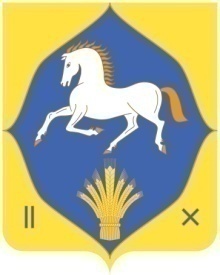 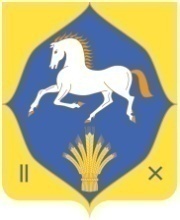 АДМИНИСТРАЦИЯСЕЛЬСКОГО ПОСЕЛЕНИЯКАРАБАШЕВСКИЙ СЕЛЬСОВЕТ МУНИЦИПАЛЬНОГО РАЙОНАИЛИШЕВСКИЙ РАЙОНРЕСПУБЛИКИБАШКОРТОСТАН(АДМИНИСТРАЦИЯ КАРАБАШЕВСКИЙ СЕЛЬСОВЕТ ИЛИШЕВСКИЙ РАЙОН РЕСПУБЛИКИ БАШКОРТОСТАН)«15»март2021 й.№14«15»марта2021 г.№пп     Наименование мероприятийСрокиисполненияОтветственныеисполнители12341.Провести организационное заседание противопаводковой комиссии.15.03.2021 г.Глава  СП Р.И.Шангареев2.Проверка состояния  мостов.Организовать расчистку от снега подъездных дорог  и гребень плотиныдо 20.03.2021 гГлава  СП Р.И.Шангареев,  Арендатор, противопаводковая комиссия3.а) организовать очистку от снега, льда и мусора отверстия паводкового водосбора и донного водоспуска прилегающие к ним участкам земляной плотины, подводящие и отводящие каналы.б) отколоть лед у свай ледозащитного устройства, перед плотиной и водосборных сооружений по всей их длине устраивать прорубь шириной 0.5- и опорожнить пруд до уровня мертвого объема.в) у водосбросного сооружения заготовить аварийные материалы.г) для пропуска воды использовать не только паводковый водосброс, но и донный водопропуск.до 25.03.2021 гГлава СП Р.И.Шангареев, Арендатор,противопаводковая комиссия,4.Создание  на время половодья запасов топлива, материалов и кормов  для обеспечения бесперебойной работы хозяйствак 20.03.2021 г.Глава СП Р.И.ШангареевДиректор ООО «Мир» Ганеев Р.Р.5.Подготовка транспорта и помещений для возможной эвакуации населения к 22.03.2021 г.Глава СП Р.И.Шангареев,директор МБОУ СОШ с Карабашево Камалов И.Р.6.Оперативное регулирование режимов работы водоемовПо необходимостиПротивопаводковаякомиссия7.Во время прохода паводка на сооружениях организовать круглосуточные дежурство людей и техникиПо необходимостиГлава СП Р.И.Шангареев,Арендатор,Директор ООО «Мир» Ганеев Р.Р.8.У водосбросного сооружения заготовить аварийные материалы По необходимостиАрендатор,Директор  ООО «Мир» Ганеев Р.Р.